Oakfield Primary SchoolPolicy & Guidelines for Sex and Relationship Education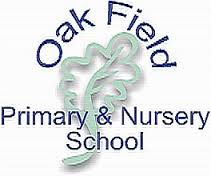 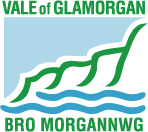 Oakfield Primary SchoolPolicy & Guidelines for Sex and Relationship EducationINTRODUCTION:  The Policy and Scheme of Work were formulated in line with the Welsh Assembly Government Sex and Relationship Education in Schools Guidance which was revised in September 2010 and the Healthy Schools Vale Network Guidance which was revised in April 2013.RATIONALE:Every pupil is entitled to receive a broad and balance curriculum which:“promotes their spiritual, moral, cultural, mental and physical development and prepares them for the opportunities, responsibilities and experiences of adult life.”  Section 351 Education Act 1996  The staff fully support the belief expressed in the PSE Framework (2000) that Personal and Social Education is “an essential element in a balanced and holistic education which equips children and young people to be more personally effective, healthy and responsible in society,.”Sex and Relationship Education (SRE) will be taught within the context of the Foundation Phase Framework and the PSE Framework, and the specific objectives of SRE in our school will be to help and support pupils through their physical, emotional, moral and spiritual development. As a primary school we are committed to the promotion and protection of children’s rights, in line with the United Nations Convention on the Rights of the Child. We believe that pupils should have the opportunity to express their opinion and that SRE is essential if young people are to make sensible and well informed decisions about their lives and we also endorse that:“SRE is about understanding the importance of stable and loving personal relationships, respect, love, care and the building of successful relationships with friendship groups and the wider community.“ WAG Circular 11/02 March 2002AIMS AND OBJECTIVES: The staff are fully committed to the aims and objectives outlined in the Sex and Relationships Education in Schools Guidance revised in September 2010.MORAL AND VALUES:  The staff fully endorse the statements outlined in the SRE Education in Schools Guidance (Sept 2010) regarding the moral aspect of the programme. The staff also recognise the necessity for all teachers and adults contributing to the SRE programme to work with an agreed values framework as outlined in the guidance.PARENTAL RIGHT TO WITHDRAW:Parents have the right to withdraw their child from SRE lessons with the exception of the elements which are part of the statutory National Curriculum.  The school must be informed in writing by parents, if they wish to exercise this right.WORKING WITH PARENTS/GUARDIANS/CARERS:Oak Field Primary sees Sex and Relationships Education as a shared responsibility and seeks to keep parents informed about the Policy, Scheme of Work and resources used e.g. parents are invited to discuss any issues or concerns.CHILD PROTECTION:All staff should be reminded that they have a duty to follow the all Child Protection Procedures if there is a suspicion that a child or young person may have suffered or be at risk of suffering significant harm.  Staff must not agree to keep information of a child protection nature confidential and should follow up any concerns through instigation of Child Protection Procedures immediately.ROLE OF PSE CO-ORDINATORThe role of the PSE co-ordinator in SRE will be specifically required to:Co-ordinate the formulation of the school’s SRE policy by involving all relevant stakeholders.Inform all staff and adults involved with the delivery of SRE within the school, of the contents of the policy and its implications to them as providers.  Monitor and evaluate the scheme of work in conjunction with the subject leaders for Science and RE and ensure that all statutory requirements are met.Liaise with representatives from Foundation Phase and Key Stage 2 to ensure appropriate coverage, continuity and progression. Monitor and evaluate the policy and scheme of work regularly.Review the policy and make appropriate changes and amendments at least every three years. Assess the professional development needs of school staff involved with the programme and seek to respond to these needs.At least annually review and update the resources used in the SRE programme and evaluate their effectiveness and suitability for the pupils involved.Liaise with outside agencies and co-ordinate their involvement with the SRE programme.  To implement ‘Healthy Schools’ guidance to support SRE.TRAINING PROVISION:Training needs will be identified through the annual staff development review held with the SMT. All professional development needs will be analysed in the context of the School development plan. ROLE OF EXTERNAL PROVIDERS:Oak Field Primary recognises the value of involving appropriate outside agencies and visiting speakers within the SRE programme i.e. School Nurse.  However, all visiting speakers need to be made aware of the contents of the school policy and the guidelines it has produced with respect to its delivery. Should unknown outside agencies or individuals approach the school then advice regarding suitability will be sought from the appropriate Health professionals. METHODOLOGY AND APPROACH:  Oak Field Primary  aims to provide a well co-ordinated programme of Sex and Relationships Education lessons taught by members of staff trained in the delivery of SRE i.e. within PSE lessons, Science and RE lessons; and supplemented by outside speakers, healthy schools initiatives, cross curricular inputs and extra-curricular activities.  Oak Field Primary considers its SRE programme as supporting pupils through their physical, emotional, moral and spiritual development, helping them to make responsible and well informed decisions about their lives. It is complementary and supportive to the role of parents/guardians/carers.  Details of the programme and a list of resources are available at the school.RESOURCES: A comprehensive Scheme of Work and relevant age, ability and maturity resources have been  distributed to relevant year groups. LINKS WITH OHER POLICIES AND PROCEDURES:All staff involved with the delivery of SRE are made aware of the school’s policies regarding:PSEChild Protection/SafeguardingConfidentialityAnti-BullyingEquality and DiversityScience National Curriculum OrdersRESPECIFIC RESPONSE TO SENSITIVE ISSUES:The personal beliefs and attitudes of teachers should not influence the teaching of SRE. Teachers should set clear ground rules and pupils should be encouraged to respect the views and lifestyles of others, even if it is different to the typical family unit. Teachers should try to deal with questions of a sensitive nature in a sensitive, honest and non-discriminatory way. SRE deliveries should make it clear that the ground rules apply not only to the members of the group, but also to the teacher and any visitors who may attend.Staff will endeavour to meet the needs of all pupils and deal with matters of a sensitive nature.  PROCEDURES FOR MONITORING AND EVALUATION: Implementation of this policy will be monitored by the SMT and PSE Co-ordinator.The following will be consulted when the policy is reviewed:PupilsParents/guardians/carersStaffGovernorsHealth professionals and Outside AgenciesThis Policy will be reviewed every two yearsMarch 2017